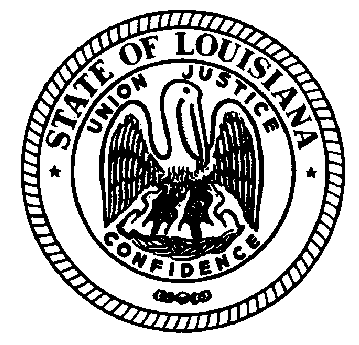 LOUISIANA COMMISSION ON PERINATAL CARE AND PREVENTION OF INFANT MORTALITYConference Call Meeting: 1-602-333-0032 Access Code 695902October 16, 2019Attendees: 	Dr. Scott Barrilleaux, Dr. Steve Spedale, Dr. Joseph Biggio, Amy ZapataGuests: 	Dr. Veronica Gillispie, Dr. Lyn Kieltyka, Kelly Bankston, Karis Schoellmann, Berkley Durbin, Lisa Norman, Rosie Trichilo, Renee Antoine, Cheri Johnson, Nicole Soudelier, Sara Dickerson, Marty Hennegan, Amy Ladley, Gloria GradyMeeting Notes:Better Birth Outcomes SummitRenee Antoine informed the Commission that the summit will be held on November 14, 2019 at the Milton Womack Conference Center in Baton Rouge. Members were encouraged to attend. The Perinatal Commission Meeting will follow at the same location.Maternal Levels of CareDr. Gillispie updated the Commission on the goals of a workgroup to update/revise the Maternal Levels of Care. Focus is on designation, hospital requirements and process, along with survey systems. Dr. Gillespie will not be able to attend the Nov meeting, but Amy Ladley will provide an update. The Commission will be kept abreast of developments and updated ongoingly. NTSVDr. Kieltyka provided an update on status of follow-up questions from the Commission related to NTSV from the Commission. She is pulling together a NTSV workgroup to help work through data issues related to measuring and reporting NTSV. Ultimately the goal is to produce a meaningful picture of NTSV in Louisiana. This data will be part of a State of the State Presentation next year. Donor BreastmilkDr. Spedale informed of a survey being administered to the state’s neonatologist regarding who uses donor milk and what fortifiers are used. Dr Spedale will continue to keep members updated. MakenaAn update was provided on Makena and Medicaid reimbursement for generic Makena. There is uncertainty if Makena will stay in the market.A further update will be provided in November.AdjournIn-Person Meetings will remain on the second Thursday of every other month in 2019 from 1:00-3:00. The next in-person meeting will be on November 14, 2019. Workgroup calls will be held on the third Wednesday of every month with the next call on December 18, 2019 from 11:30-12:30.